Ms. Lindquist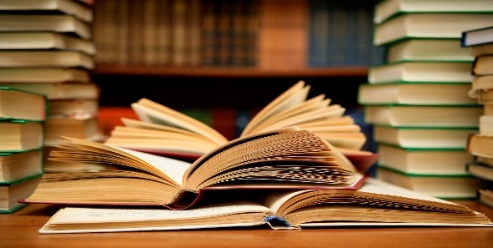 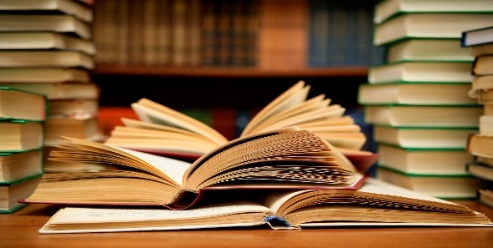 9th Grade English Syllabusslindquist@staffordmsd.org281.261.9239 ext. 3907Conference Period: 7:30-8:17Dear Parents,Welcome to Stafford High School. I am excited to have your student in my class. English 1 is a rigorous, high school level course. I have high expectations of my students because I believe that they can achieve great things. ReadingWe will be doing a great deal of reading this year.  Major works that we will read include Romeo and Juliet (Shakespeare), The Odyssey (Homer), and Tears of a Tiger (Sharon Draper). You will need to purchase the novel Tears of a Tiger by Sharon Draper, which the class will be reading in the spring semester. The student is expected to read the full novel. Most of novel reading is done outside the classroom. My expectation is that the student will come to class prepared to discuss and delve further into the novel.However, we will have silent reading as part of our Friday activities. This will help build students reading fluency and comprehension. On Fridays, students will need to either bring a book or choose one from the classroom library.WritingA significant portion of this class is focused on writing. There will be a daily writing journal, five or more expository essays and multiple creative writing opportunities. Papers written outside of the class should be typed. Students are expected to turn in original work. As with other forms of cheating, the consequences of plagiarism are severe. Any copied material either in portion or in whole, other people’s work presented as one’s own, or papers directly copied from the internet will be graded with a 0. Homework & Late WorkStudents will receive homework. Any late work turned in past the deadline will be deducted 10 points from the grade for every day that it’s late. Work is not accepted beyond 5 days after its due. If a student was absent, they are expected to pick up their make-up work from the designated classroom folder and turn it in within the grace period afforded for an absence, otherwise it will be considered late work.GradingMajor grade assignments account for 60 percent of a student’s overall grade. Daily grade assignments make up the other 40 percent. I will post grades regularly so that you have a sense of your student’s overall performance. Tutorial ScheduleI am available for tutorials on Wednesdays from 3:15 p.m. to 4:15 p.m. I will be available for additional tutorials upon request.Behavior ExpectationsStudents are expected to behave like mature, young adults. They will respect each other, school staff, school property, and adhere to the school code of conduct. They will not disrupt class, engage in horseplay, use inappropriate language or sleep in class. There will be consequences for these behaviors.Device GuidelinesCell phones are not allowed in my class. At times, they may be allowed for instructional purposes. I want the students learning and engaged in the classroom, not distracted by their device. Students are not allowed to be on their cell phone during class. They also are not allowed to wear headphones to listen to music. If a phone is being used during class, I will take it for the rest of the class. If a student argues, the cell phone will be turned in at the front office at the end of the day.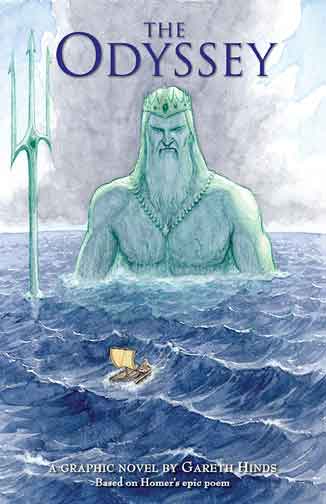 Course suppliesFor this course, the student will need the following:A binderLoose leaf notebook paperA penA highlighterTwo composition, hard cover notebooks“Tears of a Tiger” by Sharon DraperI am looking forward to this school year and teaching your child. If you ever have any questions or concerns, please don’t hesitate to talk to me. I will do my best to meet your needs. I want this to be a successful year for every student. Thank you for everything you do at home to help your student succeed.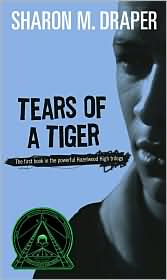 Ms. Scheffie LindquistEnglish 1slindquist@staffordmsd.org281.261.9239 ext. 3907Student Signature: ___________________________________Parent Signature: ____________________________________